РЕСПУБЛИКА КАРЕЛИЯСОВЕТ  МЕЛИОРАТИВНОГО СЕЛЬСКОГО ПОСЕЛЕНИЯII СЕССИЯ IV СОЗЫВАРЕШЕНИЕот  «16»  октября     2017 года                                                                                             № 1«О назначении публичных слушаний по проектуРешения «Об утверждении Правил благоустройства и озеленения на территории Мелиоративного сельского поселения»На основании статьи 28 Федерального закона от 06 октября 2003 года № 131-ФЗ «Об общих принципах организации местного самоуправления  в Российской Федерации», в целях реализации прав населения Мелиоративного сельского поселения на непосредственное участие в процессе принятия решений органами местного самоуправления по вопросам местного значения, Совет Мелиоративного сельского поселения РЕШИЛ:1. Назначить публичные слушания по проекту Решения «Об утверждении Правил благоустройства и озеленения на территории Мелиоративного сельского поселения на  26 октября 2017 года  в 18-00 часов в Доме культуры п. Мелиоративный по адресу: Прионежский р-он, п. Мелиоративный, ул. Петрозаводская, д.22. 5. Утвердить состав Комиссии по проведению и подготовке публичных слушаний по проекту Правил благоустройства и содержания территории Мелиоративного сельского поселения (приложение № 1 к настоящему решению).6. Ознакомиться с проектом Правил благоустройства и озеленения на территории Мелиоративного сельского поселения можно в помещении администрации Мелиоративного сельского поселения по адресу: Прионежский р-он, п. Мелиоративный, ул. Петрозаводская, д.22., в рабочие дни с 09.00 до 17.00 час. (суббота и воскресенье выходные). Тел. 78-77-18.7. Определить местом сбора предложений и замечаний по проекту Правил благоустройства и содержания территории Мелиоративного сельского поселения – помещение администрации Мелиоративного сельского поселения. Срок предоставления предложений и замечаний до 26 октября 2017 года до 17.00 час. 8. Ответственность за организацию и проведение публичных слушаний возложить на Главу Мелиоративного сельского поселения  Анисимову Е.В.9. Настоящее решение вступает в силу после его опубликования (обнародования).Председатель Совета Мелиоративного  сельского поселения                               Г.В. КувшиноваГлава Мелиоративного сельского поселения                                                           Е.В. АнисимоваПриложение № 1к решению II сессии IV созыва Совета  сельского поселения от 16.10.2017 г. № 1  «О назначении публичных слушаний по проектуРешения «Об утверждении Правил благоустройства и озеленения на территории Мелиоративного сельского поселения»Состав Комиссии по проведению и подготовке публичных слушаний по проекту Правил благоустройства и озеленения на территории Мелиоративного сельского поселения Приложение № 2к решению II сессии IV созыва Совета Мелиоративного сельского поселения от 16.10.2017 г. № 1 «О назначении публичных слушаний по проекту Правил благоустройства и содержания территории Мелиоративного сельского поселения»                                                               РЕСПУБЛИКА  КАРЕЛИЯ                 ПРИОНЕЖСКИЙ МУНИЦИПАЛЬНЫЙ РАЙОНСОВЕТ МЕЛИОРАТИВНОГО СЕЛЬСКОГО ПОСЕЛЕНИЯ ___ СЕССИЯ  IV СОЗЫВАРЕШЕНИЕ    «___» _________ 2017 года                                                                          № ПРОЕКТ«Об утверждении  Правил благоустройства и озелененияна территории Мелиоративного  сельского поселения»В соответствии с Федеральным законом от 06.10.2003 №131-ФЗ «Об общих принципах организации местного самоуправления в Российской Федерации», Приказом Министерства регионального развития Российской Федерации от 27 декабря 2011 г. № 613 «Об утверждении Методических рекомендаций по разработке норм и правил по благоустройству территорий муниципальных образований», Уставом Мелиоративного сельского поселения и в целях  регулирования вопросов организации работ по благоустройству и озеленению территории Мелиоративного сельского поселения, Совет Мелиоративного сельского поселения РЕШИЛ:Решение XVI сессии II созыва Совета Мелиоративного сельского поселения от 09.03.2011 года №10 «Об утверждении Правил благоустройства, обеспечения чистоты и порядка на территории  Мелиоративного сельского поселения», Решение XXXIX сессии II созыва Совета Мелиоративного сельского поселения от 19.06.2013 года №3 ««О внесении изменений в «Правила благоустройства и соблюдения чистоты и порядка в Мелиоративном сельском поселении» признать утратившим силу.Утвердить Правила благоустройства и озеленения на территории Мелиоративного сельского поселения (приложение). Решение вступает в силу со дня его опубликования (обнародования). Председатель Совета Мелиоративного сельского поселения                                                          Г.В. КувшиноваГлава Мелиоративного сельского поселения                                               Е.В. АнисимоваПриложение к решению  __ сессии IV созыва Совета   сельского поселения от __.__.2017 г. № __ «Об утверждении  Правил благоустройства и озеленения на территории Мелиоративного сельского поселения»ПРАВИЛАблагоустройства и озеленения территорииМелиоративного сельского поселенияСтатья 1. Общие положения1.1. Правила благоустройства территории сельского поселения (далее - Правила) устанавливают единые и обязательные для исполнения нормы, и требования в сфере внешнего благоустройства населенных пунктов, определяют порядок уборки и содержания территории, включая прилегающие к границам зданий и ограждений, а также внутренние производственные территории, для всех юридических, физических лиц и индивидуальных предпринимателей.1.2. Настоящие Правила разработаны в целях создания благополучных условий жизнедеятельности населения, охраны окружающей среды, сохранения жизни и здоровья граждан.1.3. Применяемые термины и понятия:благоустройство - совокупность мероприятий, направленных на создание или улучшение условий проживания жителей, функционирования инфраструктуры поселения, обеспечение санитарно-эпидемиологической и экологической безопасности населения;пользователи земли - собственники, владельцы, арендаторы, застройщики зданий, сооружений и прилегающих к ним придомовых территорий;специализированные организации и предприятия - юридические лица, имеющие разрешительную документацию и лицензию на определенный вид деятельности;крупногабаритные отходы – отходы потребления и хозяйственной деятельности, утратившие свои потребительские свойства, загрузка которых по своим размерам и характеру производится посредством автотранспортного средства.малые формы - скамейки, столбы для сушки белья, песочницы, грибки, оборудование спортивных площадок и т.д.1.4. К объектам благоустройства относятся:придомовая территория - земельный участок, на котором расположено здание (группа зданий). Границы придомовой территории определяются планом земельного участка, прилагаемого к техническому паспорту. К придомовым территориям относятся тротуары у зданий, участки, занятые зелеными насаждениями между домами и тротуарами, въезды во дворы, территории дворов, дворовые и внутриквартальные проезды, территории мест отдыха, хозяйственных, спортивных, детских и контейнерных площадок, расположенных внутри кварталов многоквартирного жилого фонда;элементы внешнего благоустройства - дороги, улицы, проезды, мосты, путепроводы, сети уличного освещения, зеленые насаждения, фасады зданий и сооружений, ограждения, заборы, вывески, реклама всех видов, световые оформления, остановки общественного транспорта, дорожные знаки, памятники, мемориальные доски; территории частного сектора; автозаправочные станции, торговые киоски, палатки, павильоны, рынки, детские сады, школы, учреждения культуры и здравоохранения.Статья 2. Содержание придомовой территории2.1.Содержание придомовой территории осуществляется землепользователем в объеме, предусмотренном настоящими Правилами, самостоятельно или посредством привлечения специализированных служб и предприятий на договорной основе, за счет собственных средств.2.2. Санитарное содержание (очистка) дворовых территорий включает в себя уборку территорий, вывоз мусора, твердых бытовых и крупногабаритных отходов. Все виды отходов и мусора должны собираться в специальные мусоросборники (контейнеры и бункеры-накопители), которые устанавливаются в необходимом количестве в соответствии с нормами накопления на контейнерных площадках.2.3. К контейнерным площадкам предъявляются следующие требования:   - контейнерные площадки и подъезды к ним должны иметь водонепроницаемое покрытие, свободный и удобный подъезд для спецтранспорта; располагаться от жилых домов, детских учреждений, спортивных и детских площадок, мест отдыха населения на расстоянии, предусмотренном СанПиН 42-128-4690-88, и иметь ограждение, в том числе из зеленых насаждений;   - контейнерная площадка должна иметь с трех сторон ограждение высотой 1,0 - 1,2 м, чтобы не допускать попадания мусора на прилегающую территорию;   - контейнеры и бункеры-накопители устанавливаются на специально оборудованных площадках. Запрещается устанавливать контейнеры и бункеры-накопители на проезжей части, тротуарах, газонах. Контейнеры и бункеры-накопители должны быть окрашены, иметь маркировку владельца, и оборудоваться крышками;   - очистка контейнеров и бункеров-накопителей осуществляется по мере их заполнения;   - дезинсекция и дезинфекция контейнеров и бункеров-накопителей должны производиться по мере необходимости.2.3.1.Вывоз и утилизация отходов осуществляется по возмездному договору, заключаемому в установленном действующим законодательством порядке.2.3.2. Сбор жидких отходов:   Содержание территории осуществляет их правообладатели, которые обязаны обустроить выгреб для сбора жидких отходов в соответствии с санитарными правилами и нормами.   ЖБО собирается в домовладениях, не имеющих канализации:   - в выгребные ямы жидких отходов, которые должны иметь водонепроницаемый выгреб и наземную часть с крышкой и решеткой для отделения твердых фракций.   - расстояние от надворного туалета до стен соседнего дома необходимо принимать не менее 12м, до источника водоснабжения (колодца) не менее 25м;   Правообладатели обязаны принимать меры по предотвращению переполнения выгреба. Обеспечивать вывоз отходов путем заключения договоров со специализированной организацией. Правообладателям не допускается устройство труб для отвода сточных вод и дренажных вод.   Жилые дома и общественные здания, не имеющие канализации, но имеющие внутренние системы водопровода и канализации, оборудуются местными очистными сооружениями для очистки, обезвреживания сточных вод и жидких бытовых отходов; местные очистные сооружения выполняются по проектам, разработанным в соответствии с санитарными и экологическими требованиями. Места размещения местных очистных сооружений по отношению к жилым домам и общественным зданиям должны соответствовать санитарным требованиям. К местным очистным сооружениям должен быть обеспечен подъезд для обслуживания и удаления отходов.2.4. Граждане обязаны:   - поддерживать чистоту и порядок на дворовых территориях;   - складировать бытовой мусор только в специальные контейнеры и на специальные площадки, расположенные на дворовых территориях;   - производить земляные и строительные работы на дворовых территориях только с разрешения соответствующих органов местного самоуправления;   - в случае проведения каких-либо строительных работ строительный мусор вывозить на полигон для захоронения строительных отходов по мере образования.   Физические и юридические лица, в собственности или в пользовании которых находятся земельные участки, обязаны обеспечивать содержание, сохранность, воспроизводство зеленых насаждений, находящихся на этих участках.   Физические и юридические лица, в агротехнические сроки обязаны проводить уход за зелеными насаждениями согласно Правилам создания, охраны и содержания зеленых насаждений в городах Российской Федерации, утвержденным приказом Госстроя России от 15 декабря 1999 г. N 153.Расстояние от зданий и сооружений, а также объектов инженерного благоустройства до деревьев и кустарников следует принимать в соответствии с таблицейПри содержании зеленых насаждений должны соблюдаться следующие правила:- проводить регулярную обрезку и стрижку крон деревьев и кустарников, затеняющих жилые помещения, мешающих линиям связи и наружного освещения, движению транспорта и пешеходов, ограничивающих доступ к наружным газопроводам и сооружениям на них по согласованию с органами местного самоуправления;Расстояния от воздушных линий электропередачи до деревьев следует принимать по Правилам устройства электроустановок (ПУЭ). В соответствии с п. 2.5.116 Правил устройства электроустановок (ПУЭ) расстояние от проводов ВЛ до деревьев, расположенных вдоль улиц, в парках и садах должно быть таким, чтобы при их наибольшем отклонении до кроны деревьев по горизонтали было не менее 2 метров для ВЛ до 20 кВ.Уборка и очистка территорий, отведенных для размещения и эксплуатации   линий    электропередач, газовых, водопроводных и тепловых сетей, осуществляется силами и средствами организаций, эксплуатирующими указанные сети и линии электропередач. В случае если указанные в данном пункте сети являются бесхозяйными, уборку и очистку территорий осуществляет организация, с которой заключен договор об обеспечении сохранности и эксплуатации бесхозяйного имущества.При несоблюдении указанных расстояний граждане, юридические и иные лица, препятствующим сетевым организациям проводить необходимую работу по обрезке ветвей деревьев, будут привлекаться к установленной ответственности.2.5 Землепользователь обязан:-содержать в исправном состоянии контейнерные площадки и другие сборники для твердых и жидких бытовых отходов, поддерживать их надлежащее санитарное состояние, включая дезинфекцию и своевременную уборку контейнерных площадок после освобождения контейнеров;-обеспечить свободный проезд к контейнерным площадкам;-своевременно заключать прямые договоры на вывоз бытовых отходов и следить за выполнением графика их удаления.2.6 На дворовых территориях многоквартирного жилищного фонда запрещено:- производить ремонт и мойку автотранспорта;- производить земляные и строительные работы без согласования с соответствующими органами местного самоуправления поселения;- возводить надземные и подземные строения без согласования с соответствующими органами местного самоуправления поселения;- оставлять (парковать) автотранспорт на территории, занятой зелеными насаждениями;-заборы палисадников должны быть прозрачными, высотой не более 1 метра и выполнены в едином стиле;- не допускается высаживать деревья ближе 4 метров у дороги.2.7. Вывоз твердых бытовых отходов должен осуществляться по графику, согласованному сторонами, заключившими договор на оказание услуг по вывозу твердых бытовых отходов.2.8. Вывоз крупногабаритных отходов должен осуществляться землепользователями ежедневно.Статья 3. Содержание элементов внешнего благоустройства, малых архитектурных форм3.1. При содержании элементов внешнего благоустройства должны выполняться следующие правила:-элементы благоустройства должны быть выполнены в соответствии с проектами, надежно закреплены, окрашены, иметь привлекательный вид и обеспечивать безопасность при пользовании ими;-запрещается размещать на тротуарах и дворовых территориях павильоны, киоски, различные архитектурные формы, затрудняющие производство механизированной уборки;- размещение различных торговых сооружений (киосков, палаток, павильонов), ограждений, заборов, установка вывесок, всех видов реклам, устройств светового оформления, малых архитектурных форм разрешается при наличии разрешительной документации, согласованной с соответствующими органами местного самоуправления;- временная установка объектов передвижной розничной торговли осуществляется в соответствии с действующим законодательством;- временная стоянка личного и общественного транспорта на территории жилых массивов разрешается только на предусмотренных для этих целей площадках, не создавая при этом помех для проезда транспорта, движения пешеходов и уборки территории. Запрещается стоянка транспортных средств с работающими двигателями на придомовых территориях;- работы по строительству, реконструкции и ремонту (в том числе и аварийному) инженерных сетей производить в соответствии с действующим законодательством.3.2. Размещение объявлений и иной информации, не являющейся рекламой, в неустановленных местах, а также самовольное нанесение рисунков и надписей на здания, строения, сооружения, в подъездах жилых зданий, на инженерные коммуникации, тротуары, дорожные и иные информационные знаки, другие элементы благоустройства не допускается3.3. Строительные объекты:- обустройство и содержание строительных площадок в зоне жилого массива, восстановление благоустройства после окончания строительных и ремонтных работ возлагается на застройщиков и владельцев ремонтируемых коммуникаций;- ответственность за содержание законсервированного объекта строительства (долгостроя) возлагается на владельца (заказчика-застройщика).Ремонтно-строительные организации, независимо от форм собственности, обязаны:- до начала строительства устраивать дороги с твердым покрытием в местах выезда и въезда со строительной площадки на улицы (въезд и выезд со стройплощадки должен быть с одной стороны) и содержать их в чистоте;- обеспечивать сдачу в эксплуатацию объектов после капитального ремонта или реконструкций с выполнением всех работ, предусмотренных проектом по благоустройству и озеленению территорий и приведению их в порядок.3.4. Наружное освещение:- металлические опоры, кронштейны и другие элементы устройств наружного освещения и контактной сети должны содержаться в чистоте, не иметь очагов коррозии и окрашиваться балансодержателями по мере необходимости, но не реже одного раза в три года;- вывоз сбитых, а также демонтируемых опор освещения и контактной сети электрифицированного транспорта осуществляется владельцем опор незамедлительно;3.5. Памятники, мемориальные доски, памятные знаки, стелы:- ответственность за санитарное состояние памятников, мемориальных досок, памятных знаков, стел возлагается на их владельца;- все работы, связанные с ремонтом или реконструкцией памятников, мемориальных досок, памятных знаков, стел, должны согласовываться в соответствии с действующим законодательством.3.6. Афишные тумбы, информационные стенды, рекламные щиты и др.:- афишные тумбы, информационные стенды, рекламные щиты и др. устанавливаются на улицах только по разрешению администрации сельского поселения и обслуживаются владельцами;- владелец обязан содержать тумбы, стенды и прилегающую территорию в надлежащем порядке, пришедшие в негодность тумбы и стенды должны быть демонтированы в течение 5 суток с момента обнаружения владельцем или уполномоченными органами администрации сельского совета непригодности к дальнейшей эксплуатации.3.7. Ограждения:- ответственность за технически исправное и надлежащее санитарное состояние ограждений скверов, парков, производственных баз, предприятий, организаций, учреждений и жилых домов возлагается на владельца;- владелец обязан производить ремонт, окраску и очистку ограждений;- не допускается на сплошных ограждениях наличие надписей, не соответствующих предназначению ограждаемого объекта, в случае обнаружения таких надписей владелец обязан удалить их в течение 2 суток после обнаружения;- решетчатые ограждения с цоколем или без него должны быть безопасными для граждан: не иметь острых выступов, режущих деталей-установка шлагбаумов, цепей, столбов, бетонных блоков и плит, других сооружений, устройств и объектов, создающих препятствия или ограничения проходу (движению) пешеходов, и (или) стоянке, проезду автотранспорта не допускается.3.8. Урны:- на всех площадях, в парках, рынках, остановках общественного транспорта и других местах должны быть выставлены урны.Владельцы предприятий, учреждений, магазинов, киосков обязаны за свои средства устанавливать урны у входов в здание и на арендуемой территории. Очистка урн производится систематически по мере их наполнения, но не реже 1 раза в сутки.3.9.В зимнее время владельцами зданий и сооружений должна быть организована своевременная очистка кровель от снега, наледи и сосулек. Очистка кровель зданий и сооружений на сторонах, выходящих на пешеходные зоны, от наледообразований должна производиться немедленно по мере их образования с предварительной установкой ограждений опасных участков и допускается только в светлое время суток и с соблюдением работающими Правил техники безопасности. При сбрасывании снега с крыши должны быть приняты меры, обеспечивающие безопасность пешеходов, полную сохранность деревьев, кустарников, воздушных линий уличного электроосвещения, растяжек, рекламных конструкций, линий связи и др. Сброшенный с крыш зданий снег и сосульки незамедлительно убираются по завершении работ.Статья 4. Жилые дома, здания и сооружения4.1. Фасады зданий и сооружений, ограждения, входные двери, экраны балконов и лоджий, водосточные трубы, другие элементы зданий и малые архитектурные формы должны быть отремонтированы и покрашены. Витрины, окна административных, производственных, общественных, торговых зданий и подъездов жилых домов должны быть остеклены и вымыты;4.2. На всех зданиях в соответствии с установленным порядком нумерации домов должны быть вывешены таблички с номерами домов определенного образца. На домах, находящихся на пересечении улиц, должны быть установлены указатели с названием улицы и номеров домов до следующего перекрестка, таблички и указатели должны содержаться в чистоте, порядке и освещаться в темное время суток;4.3. В зимнее время владельцами, балансодержателями (арендаторами) зданий должна быть организована своевременная очистка кровель от снега, наледи и сосулек. Очистка кровель зданий на сторонах, выходящих на пешеходные зоны, от наледеобразований должна производиться немедленно по мере их образования с предварительной установкой ограждения опасных для жизни пешеходов участков и с соблюдением работающими Правил техники безопасности. При этом должны приниматься меры, обеспечивающие сохранность деревьев, кустарников, электропроводов, вывесок, рекламных установок, линий связи. Сброшенный с крыш зданий снег и сосульки незамедлительно убираются по завершении работы.Статья 5. Содержание территорий частного сектора5.1. Жители населенных пунктов сельского поселения, имеющие жилые дома на правах частной собственности, убирают и окашивают от сорной растительности территорию на участках домовладения и прилегающие к домовладению территорию до проезжей части дороги, слева, справа до границ соседнего участка. Сараи, гаражи, подвалы, времянки, летние кухни, расположенные за границей земельного участка должны содержаться в порядке: быть окошены, выкрашены и побелены. Складирование каких-либо материалов или мусора на прилегающей территории не допускается5.2. Фасады, ограждения, входные двери, водосточные трубы жилых домов на правах частной собственности должны быть отремонтированы;5.3. Сбор твердых и жидких бытовых отходов производят жители, а вывоз - специализированные предприятия и организации, согласно заключенным договорам и графикам;5.4. Запрещается выносить не распиленные стволы и корни деревьев, строительный материал, отходы от демонтированных зданий и сооружений на контейнерные площадки. Трупы животных не выбрасывать в контейнеры ТКО и на мусорные площадки5.5. Хранение строительных материалов за пределами земельных участков, принадлежащих на праве собственности или ином праве гражданам и (или) юридическим лицам не допускается. Исключение составляют земельные участки, где нет возможности складирования из-за минимальной площади земельного участка.5.6. Владелец животных не должен допускать загрязнения навозом и пометом дворов и окружающей территории, а в случае загрязнения немедленно устранить его (убрать навоз и помет).-Обезвреживание навоза и помета в личном подсобном хозяйстве осуществляется методом компостирования на приусадебном участке в специально отведенных местах, исключающих распространение запахов и попадание навозных стоков в почву.-Навоз или компост подлежит утилизации методом внесения в почву.-В случае невозможности использования на приусадебном участке всего объема навоза и помета Владелец обязан обеспечить его вывоз в специально отведенное место, согласованное с органами местного самоуправления.5.7. Крупногабаритные предметы (бытовая техника, мебель, строительные отходы и др.) накапливаются на территории домовладения и вывозятся по договору на возмездной основе;5.8. Администрация Мелиоративного сельского поселения проводить разъяснительную среди населения работу по заключению договоров со специализированными предприятиями на вывоз мусора из частного сектора и следить за соблюдением жителями частного сектора настоящих Правил.5.9. Размещение транспортных средств массой более 3,5 тонны, самоходных машин и иной специальной техники на территориях общего пользования, на объектах благоустройства вне специально обозначенных, обустроенных и оборудованных мест запрещается.Статья 6. Содержание обособленных территорий.6.1. Промышленные предприятия, учреждения, гаражно-строительные кооперативы, автозаправочные станции и садоводческие товарищества убирают и содержат в надлежащем санитарно-техническом состоянии прилегающую территорию на расстоянии 50 м по периметру, от границ земельного участка.6.2. Территории организаций, предприятий общественного питания.Руководители организаций, предприятий общественного питания, независимо от форм собственности, а также индивидуальные предприниматели обязаны обеспечить:- полную уборку закрепленных территорий не менее двух раз в сутки (утром и вечером), чистоту и порядок торговой точки в течение рабочего времени;- в случае, если площадь объекта составляет более 100 кв. м, - наличие возле входов в стационарные объекты торговли и общественного питания не менее двух урн;- заключение договоров со специализированной организацией на вывоз или утилизацию твердых бытовых отходов;- соблюдение посетителями требований правил чистоты и порядка.Организациям, предприятиям общественного питания запрещается:- нарушать асфальтобетонное покрытие тротуаров, повреждать зеленые насаждения и другие объекты внешнего благоустройства при установке открытых павильонов;- складировать отходы производства, тару в контейнеры и урны, предназначенные для сбора бытового мусора.6.3. Кафе летнего типа - устройство на улицах объектов мелкорозничной торговли производится в соответствии с действующим порядком отвода земельных участков под объекты подобного рода при наличии договорных отношений на вывоз мусора и размещение отходов.Владельцы кафе летнего типа обязаны оборудовать торговую точку урнами, а также закрывающимися контейнерами для сбора твердых бытовых отходов и не допускать их переполнения. Размещение кафе летнего типа предусматривает наличие туалета.По окончании сезона владельцами кафе летнего типа проводятся мероприятия по восстановлению нарушенного благоустройства занимаемого земельного участка.6.4. Территории рынков.Территория рынков (мини-рынков) должна иметь бетонное и асфальтное покрытие всей площади.На территориях мини-рынка должны быть размещены:- контейнеры для мусора и урны, расположенные в торговой зоне;- противопожарные средства.Контейнеры и мусоросборники очищаются при заполнении не более чем на 2/3 их объема, но не реже 1 раза в сутки.На рынках (мини-рынках) не реже одного раза в месяц проводится санитарный день с проведением генеральной уборки территории и торговых мест.6.5. Предприятия и организации по обслуживанию автотранспорта.Уборка, благоустройство, поддержание чистоты территорий, въездов и выездов, автомоечных постов, автостоянок, заправочных комплексов, ремонтных мастерских и служб автосервиса, прилегающих территорий возлагается на владельцев указанных предприятий и организаций.Предприятия по обслуживанию автотранспорта должны быть оборудованы производственно-ливневой канализацией с очистными сооружениями для сбора и очистки производственных и дождевых стоков.Сброс неочищенных стоков в водоемы и на грунт запрещен.Продукты зачисток резервуаров, осадки очистных сооружений, загрязненные фильтрующие материалы и прочие отходы производства передаются на переработку или хранение специализированным предприятиям, имеющим лицензию на данный вид деятельности.Статья 7. Организация уборки территории населенного пункта7.1. Юридические лица, должностные лица, индивидуальные предприниматели и граждане обязаны соблюдать чистоту и поддерживать порядок на всей территории сельского поселения.7.2. Пользователи земли обязаны обеспечивать ежедневную санитарную очистку и уборку не только отведенных им территорий, но и прилегающей территории на расстоянии до 10 метров по периметру от границ земельного участка, определенного планом, прилагаемым к техническому паспорту. Исключение составляют промышленные предприятия, гаражные кооперативы, автозаправочные станции и садоводческие товарищества, которые обязаны убирать и содержать в надлежащем санитарном состоянии прилегающую территорию на расстоянии до 50 метров по периметру.7.3. Уборка территорий, которая должна производиться в соответствии с действующими санитарными нормами и правилами, включает в себя:- уборку площадей, тротуаров, дорог, проездов, набережных, дворовых территорий, остановочных площадок общественного транспорта;- сбор и вывоз уличного мусора, снега и льда, хранение мусора и отходов в контейнерах, содержание в чистоте и технически исправном состоянии мест установки контейнеров и самих контейнеров;- содержание скверов, парков, зеленых насаждений, газонов, спортивных, детских и бытовых площадок, малых архитектурных форм;- поддержание в чистоте и технически исправном состоянии всех инженерных коммуникаций, сооружений и объектов внешнего благоустройства;- своевременный ремонт и окраску фасадов зданий, сооружений, крыш, входных дверей, экранов балконов и лоджий, водосточных труб, вывесок и световой рекламы, малых архитектурных форм и опор уличных светильников, мемориальных досок, остановочных павильонов, телефонных кабин, малых спортивных сооружений, элементов благоустройства кварталов, садов, замену домовых знаков и аншлагов, разбитых стекол и урн, а также мытье фасадных дверей и окон.7.4. В случае, когда предприятия, организации, учреждения, магазины располагаются вдоль дорог, проездов улиц, по которым осуществляется проезд общественного транспорта, на их владельцев возлагается уборка территории до бордюрного камня, включая прибордюрную часть дороги.7.5. Места для размещения во дворах контейнеров для сбора бытового мусора определяются жилищно-эксплуатационными службами и ведомствами по согласованию с комитетом градостроительной деятельности и ЖКХ района, и органами санитарного надзора в соответствии с существующими нормами.7.6.Вывоз бытовых отходов с дворовой территории, включая и ведомственную, производится ежедневно на свалки.Вывоз нечистот из отстойных канализационных колодцев по мере их наполнения на сливные станции очистных сооружений городской или районной канализации.7.7. Вывоз твердых осадков из ведомственных производственных территорий и зданий осуществляется силами и средствами организаций.7.8. Строительные отходы с дворовых территорий вывозятся в кратчайшие сроки силами организаций, производивших ремонт или реконструкцию зданий.7.9. Крупногабаритные отходы собираются на специально отведенных площадках или в контейнеры большой вместимости и вывозятся землепользователями ежедневно.7.10. Тара от торговых организаций должна, систематически вывозится. Временное складирование тары торговые организации производят в специальных помещениях или, в порядке исключения, на специально отведенных для этих целей дворовых площадках. Эти площадки огораживаются металлической сеткой. Места размещения площадок согласовываются с органами Роспотребнадзора, пожарной инспекцией и комитетом градостроительной деятельности и ЖКХ района.7.11. Вывоз отходов из помещений предприятий (например, бытового обслуживания), пользующихся придомовой территорией, производится за счет этих предприятий.7.12. Предприятия ЖКХ независимо от форм собственности содержат в исправном состоянии контейнеры, обеспечивая их мойку, дезинфекцию и покраску.7.13. В целях обеспечения чистоты и порядка в населенных пунктах поселения запрещается:- сорить на улицах, площадях, в парках, во дворах и в других общественных местах;- складировать мусор, а в зимнее время снег и сколотый лед на прилегающую территорию и прибордюрную часть дороги. Мусор, снег и сколотый лед должны вывозиться на свалки владельцами предприятий собственными силами или за их счет специализированной организацией или предприятием;- выставлять тару с мусором и отходами;- производить засыпку колодцев коммуникаций бытовым мусором;- хранить песок, глину, кирпич, блоки, плиты и другие строительные материалы вне специально отведенных для этого местах на тротуарах, газонах без разрешения администрации сельского поселения;- складировать грунт, мусор и отходы строительного производства вне специально отведенных мест;- сжигать отходы, мусор, листья, обрезки деревьев на территории населенного пункта, а также сжигать мусор в контейнерах;- сметать мусор, сливать жидкие отходы на территорию дворов, улиц, занятую зелеными насаждениями, прилегающую территорию;- производить расклейку афиш, объявлений, наносить надписи на стенах зданий, электрических опорах, деревьях, остановочных павильонах и других объектах, не предназначенных для этой цели;- складировать предприятиям и учреждениям отходы 1-го и 2-го классов опасности, а также специфические отходы (в том числе одноразовые шприцы и медицинские системы, биологические отходы, отработанные автошины, ртутьсодержащие приборы и лампы) в контейнеры и урны общего пользования;- вывозить и складировать твердые и жидкие бытовые отходы, строительный мусор в места, не отведенные для их захоронения и утилизации;- оборудовать санитарно-дворовые установки, сливные ямы без соблюдения условий гидроизоляции;- сбрасывать в водоемы бытовые и промышленные стоки и отходы любого вида, загрязнять воду указанных водоемов иным способом;- оборудовать выпуски сточных вод в систему ливне-дренажной канализации;- осуществлять мойку авто- и мототранспорта на территории, прилегающей к открытым водоемам, а также в местах, не отведенных для этих целей;- мыть посуду, стирать белье и ковровые покрытия, купать домашних животных у водоразборных колонок и в открытых водоемах;- осуществлять торговлю без согласования с администрацией сельского поселения и учреждениями санитарно-эпидемиологической службы;- осуществлять хранение и стоянку автомототранспорта на территориях, не отведенных для этих целей;- производить посадку зеленых насаждений на территории населенного пункта, за исключением территорий частных домовладений, без согласования с соответствующими организациями, в ведении которых находятся подземные коммуникации и воздушные сети;- при ограждении строительных площадок занимать прилегающие к ним тротуары;- подвозить грузы волоком;- перегонять по улицам населенных пунктов, имеющим твердое покрытие, машины на гусеничном ходу.7.14 Перевозка по улицам мусора, сыпучих, пылевидных, жидких грузов, в том числе строительных растворов, допускается в специально оборудованном для этих целей исправном транспорте, исключающем попадание названных грузов в воздух, на дорожное покрытие, территории, занятые зелеными насаждениями.Статья 8. Требования к уборке территории сельского поселения8.1. Уборка территории Мелиоративного сельского поселения в весенне-летний период.Период весенне-летней уборки устанавливается с 16 апреля по 15 октября.  В случае изменения погодных условий период проведения весенне-летней уборки может изменяться распоряжением Администрации. Мероприятия по подготовке уборочной техники к работе в весеннее-летний период проводятся в сроки, определенные Администрацией.Со дня наступления периода весеннее-летней уборки следует:- очистить канавы и лотки для стока воды от снега и льда, песка и грязи в местах, где это требуется, для нормального отвода талых вод;- систематически сгонять талую воду к люкам и приемным колодцам ливневой канализации;- после таяния снега произвести общую уборку территорий, собрать и вывезти мусор на специально отведенные места.8.2. В установленный пунктом 1 раздела 12 Правил период производится массовая уборка и вывоз снега, грязи, мусора и песка с проезжей части улиц, тротуаров, газонов, дворовых территорий в специально отведенные места.8.3. Весенне-летняя уборка предусматривает:- подметание проезжей части, тротуаров, дворовых и внутриквартальных территорий;- мойку и поливку проезжей части, тротуаров, дворовых и внутриквартальных территорий;- уборку мусора с газонов, в парках, садах, скверах, на пустырях, дворовых территориях, контейнерных площадках;- регулярное скашивание травы на газонах, обочинах дорог, склонах автотранспортных развязок;- вывоз смета и мусора.8.4. Подметание дорожных покрытий, лотковых зон магистралей, улиц и проездов осуществляется с предварительным увлажнением дорожных покрытий в дневное время с 06.00 до 22.00.8.5. При мойке проезжей части не допускается выбивание струей воды смета и мусора на тротуары, газоны, остановочные пункты общественного транспорта, близко расположенные фасады зданий, объекты торговли и т.д.8.6. Лотковые зоны не должны иметь грунтово-песчаных наносов и загрязнений различным мусором.8.7.  Разделительные полосы, выполненные в виде газонов, должны быть очищены от мусора, высота травяного покрова не должна превышать . 8.8. Тротуары и расположенные на них остановочные пункты общественного транспорта должны быть полностью очищены от грунтово-песчаных наносов, различного мусора, промыты.8.9. Уборка дворовых территорий включает в себя подметание дворовых территорий, внутридворовых проездов и тротуаров, пыли, мелкого бытового мусора, сбор и удаление твердых и жидких бытовых отходов с территорий жилых домов.8.10. Уборка территории Мелиоративного сельского поселения в осенне-зимний период.Период осенне-зимней уборки устанавливается с 16 октября по 15 апреля. В случае изменения погодных условий (снег, мороз) период проведения осенне-зимней уборки может изменяться  распоряжением администрации.8.11. Осенне-зимняя уборка предусматривает:- сгребание и вывоз опавшей листвы. Обязательна уборка листьев с тротуаров, пешеходных дорожек, переходов, ливневой канализации;- подметание или сдвигание снега, устранение скользкости, удаление снега и снежно-ледяных образований, удаление снега (вывоз), скалывание льда и удаление снежно-ледяных образований;- обработка проезжей части дороги противогололедными материалами;- формирование снежного вала для последующего вывоза;- выполнение разрывов в снежных валах на перекрестках, у остановочных пунктов общественного транспорта, в местах расположения пешеходных переходов - на ширину не менее , а также на подходах к школам, детским и медицинским учреждениям, предприятиям торговли, подъездов к административным и общественным зданиям, выездов из дворов;- зачистка дорожных лотков после удаления снега;8.12. Уборка снега, обработка противогололедными материалами остановочных пунктов общественного транспорта должны производиться утром до начала движения транспорта, а при снегопаде, метелях и кратковременных оттепелях - по мере необходимости.8.13. Обработка проезжей части дорог противогололедными материалами должна начинаться сразу с началом снегопада. В первую очередь обрабатываются противогололедными материалами наиболее опасные для движения транспорта участки магистралей и улиц - крутые спуски и подъемы, мосты, тормозные площадки на перекрестках улиц, остановочные пункты общественного транспорта, тротуары.Механизированное подметание проезжей части должно начинаться при высоте рыхлой массы на дорожном полотне 2,5 - , что соответствует  свежевыпавшего неуплотненного снега.При длительном снегопаде циклы механизированного подметания проезжей части осуществляются после каждых  свежевыпавшего снега.8.14. По окончании очередного цикла подметания формируются снежные валы в лотках улиц и проездов, расчищаются проходы в валах снега у остановочных пунктах общественного транспорта и в местах наземных пешеходных переходов.При формировании снежных валов снег, очищаемый с проезжей части улиц и проездов, а также с тротуаров, сдвигается в лотковую часть улиц и проездов для временного складирования снежной массы.8.15. Формирование снежных валов не допускается:- на пересечениях всех дорог и улиц и проездов в одном уровне, вблизи железнодорожных переездов;- ближе  от пешеходного перехода;- ближе  от остановочных пунктов общественного транспорта.При формировании снежных валов в лотках не допускается перемещение снега на газоны.Ширина снежных валов в лотковой зоне улиц не должна превышать , валы снега должны быть подготовлены к погрузке в самосвалы.8.16. Вывоз снега с улиц и проездов осуществляется в два этапа:Первоочередной (выборочный) вывоз снега от остановочных пунктов общественного транспорта, наземных пешеходных переходов, мостов и путепроводов, въездов на территорию больниц и других социально важных объектов осуществляется в течение 72 часов после окончания снегопада.Время для окончательного вывоза снега и зачистки лотков не может превышать 10 дней.8.17. После каждого прохода снегопогрузчика должна производиться операция по зачистке дорожных лотков от остатков снега и наледи с последующим их вывозом.8.18. При уборке дорог в парке, скверах, бульварах на других озелененных территориях допускается временное складирование снега, не содержащего противогололедных материалов, на заранее подготовленные для этих целей площадки, при условии сохранности зеленых насаждений и обеспечении оттока талых вод.Дорожки, урны и прочие элементы малых архитектурных форм, а также пространство перед ними, подходы к ним должны быть очищены от снега и наледи.8.19. Очистка крыш, карнизов, водосточных труб от снега и ледяных наростов должна производиться своевременно собственниками, пользователями, владельцами зданий и сооружений в светлое время суток с обязательным осуществлением комплекса охранных мероприятий, обеспечивающих движение пешеходов и транспорта, с немедленным вывозом снега и наледей с тротуаров и проездов. При сбрасывании снега с крыш должны быть приняты меры, обеспечивающие полную сохранность деревьев, кустарников, воздушных инженерных коммуникаций, растяжек контактных сетей, светофорных объектов, дорожных знаков.8.20. Места ведения работ должны иметь ограждение, знаки, наблюдателей. Ответственность за несвоевременную очистку крыш от снега, удаление сосулек и безопасность проведения этих работ несут руководители, должностные лица жилищно-эксплуатационных организаций, собственники, пользователи, владельцы зданий.8.21. Запрещается:- сгребание листвы к комлевой части деревьев и кустарников и ее сжигание;- выдвигать или перемещать на проезжую часть магистралей, улиц и проездов снег, счищаемый с внутриквартальных проездов, дворовых территорий, территорий организаций, строительных площадок, торговых объектов;- укладывать снег на теплофикационные, водопроводные, газовые, канализационные колодцы, складировать снег у фасадов зданий;- применение технической соли и жидкого хлористого кальция в чистом виде в качестве противогололедного материала на тротуарах, посадочных площадках, остановочных пунктах общественного транспорта, в парке, скверах, дворах и прочих пешеходных и озелененных зонах.- переброска и перемещение загрязненного и засоленного снега (в т.ч. роторная), а также скола льда на тротуары, газоны, цветники, кустарники и другие зеленые насаждения.- использовать проезжую часть городских и магистральных улиц и дорог для стоянки транспортных средств в период обильного снегопада и организованных работ по уборке и вывозу снега.Статья 9. Строительные объекты9.1. Обустройство и содержание строительных площадок в зоне жилого массива, восстановление благоустройства после окончания строительных и ремонтных работ возлагается на застройщиков и владельцев ремонтируемых коммуникаций;9.2. Ответственность за содержание законсервированного объекта строительства (долгостроя) возлагается на владельца (заказчика-застройщика).9.3. Ремонтно-строительные организации, независимо от форм собственности, обязаны:- до начала строительства устраивать дороги с твердым покрытием в местах выезда и въезда со строительной площадки на улицы (въезд и выезд со стройплощадки должен быть с одной стороны) и содержать их в чистоте;- мыть автопокрышки при выезде со стройплощадки;- обеспечивать сдачу в эксплуатацию объектов после капитального ремонта или реконструкций с выполнением всех работ, предусмотренных проектом по благоустройству и озеленению территорий и приведению их в порядок.Статья 10.  Зеленые насаждения.10.1.Пользователи земли, имеющие на балансе и придомовых территориях зеленые насаждения, обязаны обеспечивать полную сохранность деревьев, кустарников, газонов и квалифицированный уход за зелеными насаждениями, который могут осуществлять самостоятельно или посредством привлечения специализированных служб и предприятий на договорной основе.10.2.Полив гражданами зеленых насаждений должен производится в порядке, установленном главой сельского поселения.На территории, занятой зелеными насаждениями, запрещается:- проводить складирование любых материалов, в том числе загрязненного снега и льда;- проход по газонам, проезд, стоянка автотранспорта вне специально отведенных мест;- выгуливать на территории парков домашних животных;- посыпать чистой поваренной солью или иными химреагентами снег и лед на тротуарах и дорожках;- устраивать игры на газонах, за исключением мест, отведенных и оборудованных для этих целей;- разжигать костры, сжигать мусор, листву;- подвешивать на деревьях гамаки, качели, веревки для сушки белья, прикреплять рекламные объекты, электропровода и другие предметы, кроме искусственных гнездований птиц, кормушек и поилок;- добывать из деревьев сок, смолу, делать на них надрезы, надписи, забивать гвозди и наносить другие механические повреждения;- рвать цветы, ломать ветви деревьев и кустарников;- складировать отходы зеленых насаждений в период с 16 апреля по 15 октября;- засорять, засыпать водоемы или устраивать на них запруды;При производстве работ строительные и другие организации обязаны:- ограждать деревья, находящиеся на территории строительства;- при производстве замощений и асфальтировании участков, оставлять вокруг дерева свободные пространства не менее 2 кв. мСнос зеленых насаждений или их пересадка допускается в следующих случаях:при строительстве и реконструкции дорог, улиц, инженерных сетей зданий и сооружений, предусмотренных генеральным планом и проектами строительства, согласованных и утвержденных в установленном порядке;при проведении реконструкции неорганизованных посадок или посадок, выполненных с нарушением действующих строительных норм и правил;при невозможности обеспечения нормальной видимости объектов инженерного благоустройства, технических средств регулирования дорожного движения, безопасности движения транспорта и пешеходов;при ликвидации аварий в инженерных сетях.Статья 11. Контроль за соблюдением норм и правил благоустройства11.1.	Рекомендуется предусмотреть ответственных лиц за осуществление благоустройства территории и порядок их привлечения к ответственности, а также лиц, нарушающих основные нормы и правила благоустройства, в соответствии с законодательством Российской Федерации об административных правонарушениях, законодательством субъекта Российской Федерации и органов местного самоуправления.1.Анисимова Елена ВикторовнаГлава Мелиоративного  сельского поселения, председатель Комиссии2.Мамай Оксана АнатольевнаЗам. Главы администрации Мелиоративного сельского поселения, секретарь Комиссии3.Шипнягова Наталья ГеннадьевнаДепутат Совета Мелиоративного  сельского поселения,член КомиссииЗдание, сооружение, объект инженерного благоустройстваРасстояния, М, от здания, сооружения, объекта до осиРасстояния, М, от здания, сооружения, объекта до осиЗдание, сооружение, объект инженерного благоустройстваСтвол деревакустарникаНаружная стена здания и сооружения5,01,5Край тротуара и садовой дорожки0,70,5Край проезжей части улиц, кромка укреплённой полосы обочины дороги или бровка канавы2,01,0Мачта и опора осветительной сети, мостовая опора и эстакада4,0-Подошва откоса, террасы и др.1,00,5Подошва или внутренняя грань подпорной стенки3,01,0Подземные сети:Газопровод, канализациятепловая сеть (стенка канала, тоннеля илиоболочка при бесканальной прокладке)водопровод, дренаж силовой кабель и кабель связи1,52,02,02,0-1,0-0,7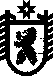 